 Obec Výrovice ve spolupráci se spolky pořádajíJARNÍ ÚKLID OBCE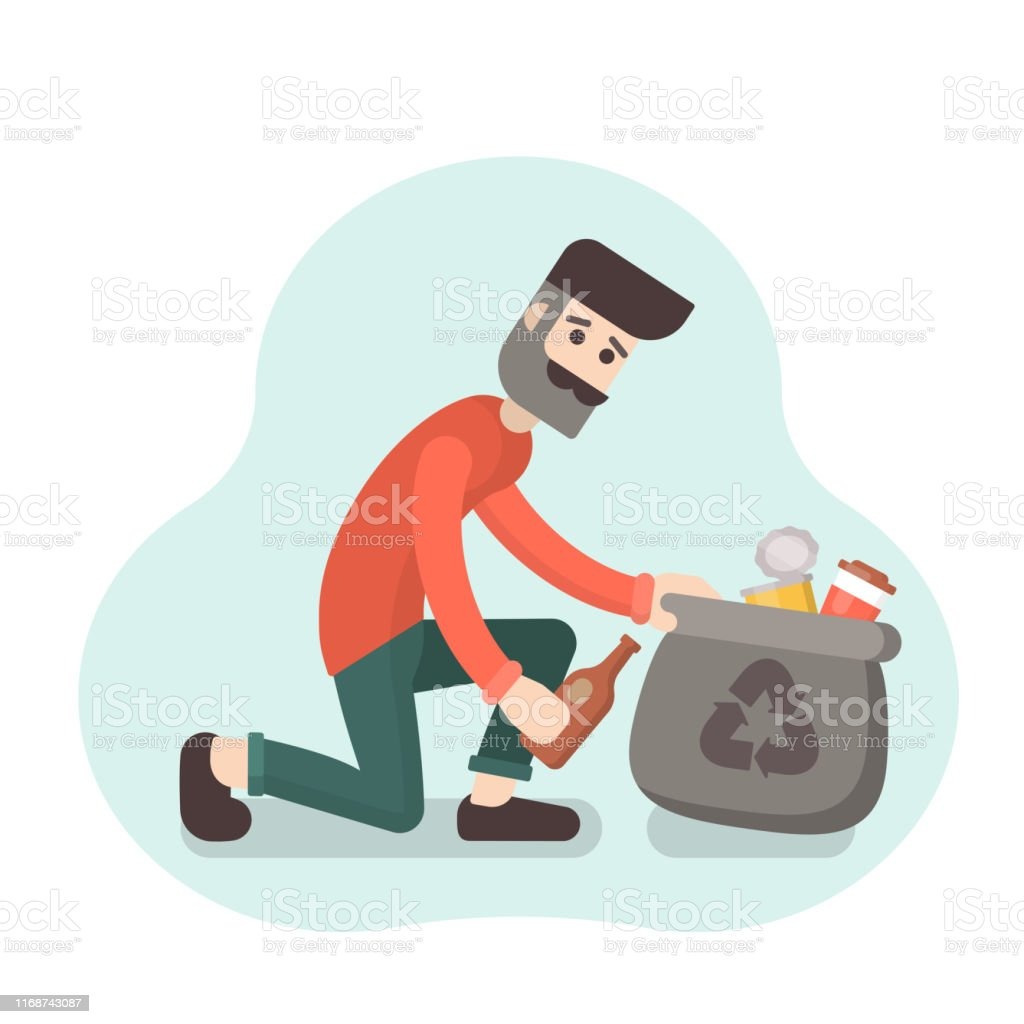 A OKOLÍProsíme také ostatní občany o pomoc při úklidu obce a okolí od odpadků a nepořádku. V případě nepříznivého počasí se akce přesouvá na nejbližší náhradní termín. Pro všechny pomocníky bude v hospodě po skončení akce připraveno občerstvení.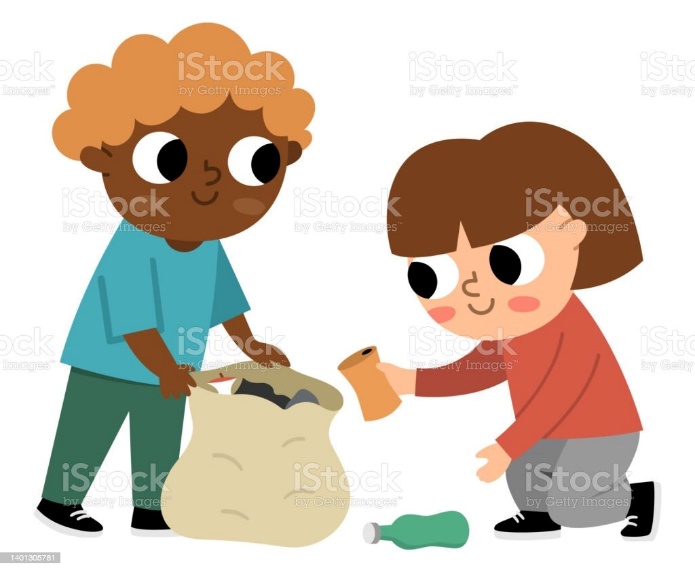 Sraz 1. dubna 2023 v 9:00 u obchodu.S sebou si vezměte rukavice, chuť do práce a dobrou náladu.Úklid je zaregistrován do celorepublikové akce: Ukliďme svět, ukliďme Česko. www.uklidmecesko.cz